от  «______  »  _________ 2020 г.  № ______Об утверждении Положения о порядке выдачи   разрешений на распоряжениеимуществом, принадлежащим   несовершеннолетним гражданам            В целях защиты имущественных прав несовершеннолетних, их интересов при совершении сделок, связанных с имущественными правами несовершеннолетних,  руководствуясь статьей 60 Семейного кодекса Российской Федерации, статьями  37, 292 Гражданского кодекса Российской Федерации, пунктами 6.1, 6.3. 6.10 Положения об Администрации Звениговского муниципального района Республики Марий Эл, Администрация Звениговского муниципального района Республики Марий Эл ПОСТАНОВЛЯЕТ:         1.  Утвердить   Положение о порядке выдачи разрешений на распоряжение имуществом, принадлежащим несовершеннолетним гражданам, согласно приложению 1.     2. Признать утратившими силу:     - постановление Администрации муниципального образования «Звениговский муниципальный район» от 13 сентября 2016 года № 370 «Об утверждении Положения о порядке выдачи разрешения на изменение имени и (или) фамилии несовершеннолетних граждан»;     - постановление Администрации муниципального образования «Звениговский муниципальный район» от 24 сентября 2018 года № 556 «О внесении изменений в постановление Администрации муниципального образования «Звениговский муниципальный район» от 13 сентября 2016 года № 370  «Об утверждении Положения о порядке выдачи разрешения на изменение имени и (или) фамилии несовершеннолетних граждан»;    - постановление Администрации муниципального образования «Звениговский муниципальный район» от 02 сентября 2019 года № 518 «О внесении изменений в постановление Администрации муниципального образования «Звениговский муниципальный район» от 13 сентября 2016 года № 370  «Об утверждении Положения о порядке выдачи разрешения на изменение имени и (или) фамилии несовершеннолетних граждан».      3. Контроль за исполнением настоящего постановления возложить на заместителя главы  Администрации Звениговского муниципального района Республики Марий Эл  Савинцеву Н.А.        4.  Настоящее постановление вступает в силу после его официального опубликования в газете муниципального автономного учреждения «Редакция Звениговской районной газеты «Звениговская неделя».Глава Администрации 							В.Е. ГеронтьевГерасимова М.В.Приложение 1 к постановлению АдминистрацииЗвениговского муниципального района Республики Марий Элот «___» ___________ 2020 г. №____Положениео  порядке выдачи разрешений на распоряжение имуществом, принадлежащим  несовершеннолетним гражданам                                          1.Общие положения       1.1. Положение о порядке выдачи  разрешений на распоряжение имуществом, принадлежащим несовершеннолетним гражданам (далее по тексту - Положение) определяет порядок оформления и выдачи Администрацией Звениговского муниципального района Республики Марий Эл разрешения на совершение сделок с недвижимым и иным имуществом, в отношении которого несовершеннолетние граждане имеют право собственности (далее по тексту - разрешение), в целях защиты их имущественных прав и законных интересов.       1.2. Положение разработано в соответствии с Конституцией Российской Федерации, Гражданским кодексом Российской Федерации, Семейным кодексом Российской Федерации, Жилищным кодексом Российской Федерации.      1.3. В соответствии с настоящим Положением  разрешение выдается в случаях, предусмотренных действующим законодательством Российской Федерации, на совершение сделок с недвижимым и иным имуществом несовершеннолетних, зарегистрированных по месту жительства на территории Звениговского муниципального  района Республики Марий Эл.      1.4. Разрешение оформляется в форме постановления Администрации Звениговского муниципального района Республики Марий Эл.2. Общий порядок подачи документов     2.1. Прием заявлений, документов, подготовка проектов постановлений в отношении сделок с недвижимым и иным имуществом несовершеннолетних граждан осуществляется ответственными должностными лицами отдела образования администрации Звениговского муниципального района Республики Марий Эл (далее по тексту - специалисты).     2.2. В соответствии с Семейным кодексом РФ заявителями могут быть оба  или  единственный  родитель,  за  исключением  лиц,  лишённых  в  судеродительских  прав  или  ограниченных  судом  в  родительских  правах.       2.3. Заявление о выдаче  разрешения подается законными представителями несовершеннолетних (родителями, опекунами, попечителями) (далее по тексту - заявители) на имя главы Администрации Звениговского муниципального района Республики Марий Эл с приложением необходимых документов, предусмотренных настоящим Положением (Приложение №1, № 2).      Несовершеннолетние в возрасте от 14 до 18 лет подают заявление от своего имени в дополнение к заявлению родителей или законных представителей (Приложение № 3).        В целях проверки информации, полученной от заявителей, специалисты  могут направить запрос в органы государственной власти и организации.       2.4. С заявлением о выдаче  разрешения на совершение сделки, затрагивающей имущественные права несовершеннолетних, должны обратиться оба родителя. В случае отсутствия заявления одного из родителей представляются документы, подтверждающие обоснованность отсутствия такого заявителя.      2.5. Разрешение на основании заявления только одного из родителей оформляется при представлении документов, подтверждающих следующие обстоятельства:      а) наличие статуса одинокой матери (справка из отдела ЗАГС);      б) смерти второго родителя (свидетельство о смерти, свидетельство о праве на наследство по закону или по завещанию);      в) признание в установленном порядке второго родителя безвестно отсутствующим или объявление его умершим (вступившее в силу решение суда);     г) наличие розыскного дела на одного из родителей со сроком розыска не менее 2 месяцев (справка из МВД);     д) лишение родительских прав (ограничение второго родителя в  родительских правах).     2.6. Копии документов представляются заявителями с предъявлением всех оригиналов и заверяются подписью специалиста, принимающего документы.3. Условия и перечень документов, необходимых для полученияразрешения на совершение сделок с жилым помещением       3.1. Выдача  разрешения на отчуждение жилого помещения (доли жилого помещения), принадлежащего на праве собственности несовершеннолетнему возможна только в следующих случаях:       1) отчуждения по договору ренты, если такой договор совершается к выгоде несовершеннолетнего;        2) отчуждения по договору мены, если такой договор совершается к выгоде несовершеннолетнего;       3) отчуждения жилого помещения, принадлежащих несовершеннолетнему, при перемене места жительства несовершеннолетнего;       4) отчуждения жилого помещения в исключительных случаях (необходимость оплаты дорогостоящего лечения), если этого требуют интересы несовершеннолетнего.        Разрешение на отчуждение жилого помещения (доли жилого помещения), принадлежащего несовершеннолетнему на праве собственности, выдается при одновременном приобретении на его имя равноценного жилого помещения (доли жилого помещения). Разрешение на совершение сделки на отчуждение жилого помещения (доли жилого помещения), принадлежащего несовершеннолетнему, выдается с обязательным включением в текст постановления условия, обязывающего заявителя представить документы, подтверждающие право собственности на равноценное недвижимое имущество (долю недвижимого имущества), приобретенное на имя несовершеннолетнего в срок не более 2 месяцев с момента выдачи  разрешения.       3.2. Для получения  разрешения на совершения сделок с жилым помещением, принадлежащим несовершеннолетнему, заявители представляют следующие копии документов с представлением оригиналов:         а) заявление от обоих родителей либо от одного родителя при наличии доверенности от другого родителя или иных законных представителей несовершеннолетнего ( при наличии статуса одинокой матери - справку из отдела ЗАГС) ;         б) копии паспортов обоих родителей (законных представителей);         в) заявление от несовершеннолетнего собственника в возрасте от 14 до 18 лет;         г) копия свидетельства о рождении несовершеннолетнего собственника (для несовершеннолетних, достигших возраста 14 лет, также представляется копия паспорта);        д) копия документа, подтверждающего полномочия законного представителя;        е) копии документов, подтверждающих право собственности несовершеннолетнего на жилое помещение, являющееся предметом предстоящей сделки. При нахождении жилого помещения в совместной или долевой собственности представляются документы, подтверждающие право всех собственников жилого помещения;       ж)  адресная справка  формы №3 выданная органом МВД; ;       з) документ, подтверждающий оплату коммунальных услуг (копия лицевого счета), на отчуждаемое жилое помещение;       и) копия технического паспорта отчуждаемого жилого помещения;       к) при отчуждении жилых помещений с последующим выездом за пределы Российской Федерации - документ, подтверждающий положительное решение посольства или консульства о приеме несовершеннолетнего на постоянное место жительства;      л) иные документы в случаях, предусмотренных разделом вторым настоящего Положения.       В случае, если заявителями не предоставляется  выписка из Единого государственного реестра недвижимости об основных характеристиках и зарегистрированных правах на объект недвижимости, специалисты, руководствуясь Распоряжением Правительства РФ от 15 августа 2012 г. № 1471-р «Об утверждении перечня документов (сведений), обмен которыми между федеральными органами исполнительной власти и кредитными организациями, Банком России осуществляется с использованием единой системы межведомственного электронного взаимодействия» запрашивает выписку из Единого государственного реестра недвижимости об основных характеристиках и зарегистрированных правах на объект недвижимости.4. Условия и перечень документов, необходимых для получения разрешения на совершение сделок с иным имуществом      4.1. Для оформления  разрешения на сделку с иным движимым и недвижимым (нежилые помещения) имуществом (автомобили, ценные бумаги, хранящиеся в кредитных организациях, прочее движимое имущество, а также нежилые помещения) несовершеннолетнего, заявители должны в своем заявлении указать обоснование необходимости произвести дополнительные расходы в интересах несовершеннолетнего за счет его имущества, а также размер необходимых расходов, за исключением расходов, необходимых для их содержания.     4.2. Для получения  разрешения на совершение сделок с иным имуществом, принадлежащим несовершеннолетнему, заявители представляют следующие документы:     а) заявление от обоих родителей или иных законных представителей несовершеннолетнего;     б) копии паспортов обоих родителей (законных представителей);     в) заявление от несовершеннолетнего собственника в возрасте с 14 до 18 лет;     г) копия свидетельства о рождении несовершеннолетнего собственника (для несовершеннолетних, достигших возраста 14 лет, также предоставляется копия паспорта);     д) копия документа, подтверждающего полномочия законного представителя;     е) копии документов, подтверждающих право собственности несовершеннолетнего на имущество, являющееся предметом предстоящей сделки (свидетельство о праве собственности, свидетельство о праве на наследство, выписка из реестра акционеров по акциям, договор банковского вклада, сберегательная книжка и другие, на правоотношения, возникшие с 15  июля 2016 года предоставляется копия выписки из Единого государственного реестра недвижимости об основных характеристивах и зарегистрированных правах на объект недвижимости);     ж) документы, подтверждающие необходимость совершения сделки с имуществом несовершеннолетнего для совершения дополнительных расходов в интересах несовершеннолетнего (при наличии);      з) справка с места жительства несовершеннолетнего;     и) иные документы в случаях, предусмотренных разделом вторым настоящего Положения.5. Порядок оформления и выдачи разрешения      5.1. При решении вопроса о выдаче  разрешения Администрация Звениговского муниципального района Республики Марий Эл руководствуется принципами обеспечения защиты прав и законных интересов несовершеннолетних граждан, контроля за сохранностью имущества и управлением имуществом несовершеннолетних.      5.2. Мотивированный отказ в выдаче такого разрешения предоставляется заявителю в письменной форме.      5.3. Основанием для отказа в выдаче  разрешения является нарушение имущественных прав и законных интересов несовершеннолетнего при совершении предстоящей сделки, либо не представление всех необходимых документов.     5.4. Отказ в выдаче  разрешения может быть обжалован в судебном порядке.     5.5. Контроль за исполнением выданных в соответствии с настоящим Положением  разрешений возлагается на отдел образования администрации Звениговского  муниципального района Республики  Марий Эл.     5.6. В случае нарушений имущественных прав несовершеннолетних в результате совершенной сделки, а также неисполнение заявителями обязательных указаний (имеющихся в тексте  разрешения) отдел образования администрации Звениговского  муниципального района Республики  Марий Эл принимает меры в соответствии с действующим законодательством Российской Федерации.	_______________________________Приложение № 1к  Положению о порядке выдачи разрешений на распоряжение имуществом, принадлежащим несовершеннолетним гражданам Главе Администрации Звениговского муниципального районаРеспублики Марий Эл__________________________________________________________________________	(Ф.И.О. заявителя)_____________________________________ 	                (адрес места жительства)	_____________________________________		(паспортные данные)	                                                           _____________________________________	заявление Прошу выдать разрешение на совершение сделки по продаже ______________________________________________________________________________                   (указывается степень благоустроенности жилья, количество комнат, адрес, общая и жилая площадь)__________________________________________________________________принадлежащей на праве собственности _______________________________ __________________________________________________________________           (указываются все собственники жилья, с указанием даты рождения и долей принадлежащей собственности каждому)__________________________________________________________________________________________________________________________________________________________________________________________________________________________________________________________________________________________________________________________________________________________________________________________________________________________________________________________________________________________________________________________________________________________________________________________________что подтверждается Свидетельствами о государственной регистрации права__________________________________________________________________                                                                                   (указывается дата и номер)____________________________________________________________________________________________________________________о чем в едином государственном реестре прав на недвижимое имущество и сделок с ним сделаны записи регистрации ______________________________                                                                                                                                               (указывается дата и номер)____________________________________________________________________________________________________________________в связи с приобретением жилья на имя несовершеннолетнего________________________________________________________________________________                   (указывается степень благоустроенности жилья, количество комнат, адрес, общая и жилая площадь, приобретаемая доля)что подтверждается_________________________________________________                              	(документы, подтверждающие приобретение жилья)Обязуемся, что имущественные и жилищные права и интересы несовершеннолетнего (й) ____________________________________________                                                                                                                                         Ф.И.О., дата рождения)не будут ущемлены.                           ___________________    _________________________                                                                     (дата)                                                                 (подпись, Ф.И.О.)   Приложение № 2к  Положению о порядке выдачи разрешений на распоряжение имуществом, принадлежащим несовершеннолетним гражданам Главе Администрации Звениговского муниципального районаРеспублики Марий Эл__________________________________________________________________________	(Ф.И.О. заявителя)_____________________________________ 	                (адрес места жительства)	_____________________________________		(паспортные данные)	                                                           _____________________________________	заявление Прошу выдать разрешение на ______________________________________________________________________________________________________________________________________________________________________________________________________________________________________________________________________________________________________________________________________________________________________________________________________________________________________________________________________________________________________________________________________________________________________________________________________________________________________________________________________________________________________________________________________________________________________________________________________________________________________________________________                           ___________________    _________________________                                                                     (дата)                                                                 (подпись, Ф.И.О.)   Приложение № 3к  Положению о порядке выдачи разрешений на распоряжение имуществом, принадлежащим несовершеннолетним гражданам Главе Администрации Звениговского муниципального районаРеспублики Марий Эл__________________________________________________________________________	(Ф.И.О. заявителя)_____________________________________ 	                (адрес места жительства)	_____________________________________		(паспортные данные)	                                                           _____________________________________	заявление Прошу выдать разрешение на совершение сделки по продаже _______________________________________________________________________________                   (указывается степень благоустроенности жилья, количество комнат, адрес, общая и жилая площадь)__________________________________________________________________принадлежащей мне на праве собственности _____________________________________________________________________________________________           (указываются все собственники жилья, с указанием даты рождения и долей принадлежащей собственности каждому)__________________________________________________________________________________________________________________________________________________________________________________________________________________________________________________________________________________________________________________________________________________________________________________________________________________________________________________________________________________________________________________________________________________________________________________________________что подтверждается Свидетельствами о государственной регистрации права__________________________________________________________________                                                                                   (указывается дата и номер)____________________________________________________________________________________________________________________о чем в едином государственном реестре прав на недвижимое имущество и сделок с ним сделаны записи регистрации ______________________________                                                                                                                                               (указывается дата и номер)____________________________________________________________________________________________________________________в связи с приобретением жилья _________________________________________________________________________________________________________                   (указывается степень благоустроенности жилья, количество комнат, адрес, общая и жилая площадь, приобретаемая доля)что подтверждается_________________________________________________                              	(документы, подтверждающие приобретение жилья)                           ___________________    _________________________                                                                     (дата)                                                                 (подпись, Ф.И.О.)   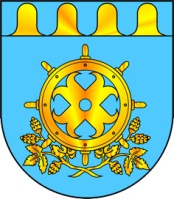 МАРИЙ ЭЛ РЕСПУБЛИКЫН ЗВЕНИГОВОМУНИЦИПАЛ РАЙОНЫН АДМИНИСТРАЦИЙЫНАДМИНИСТРАЦИЯЗВЕНИГОВСКОГО МУНИЦИПАЛЬНОГО РАЙОНАРЕСПУБЛИКИ МАРИЙ ЭЛПУНЧАЛПОСТАНОВЛЕНИЕ